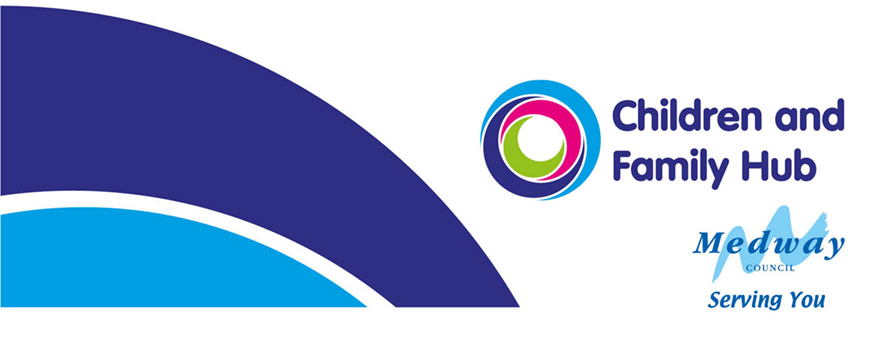 Section 31 (6) Deposit RegisterMap SheetDeposit referenceDate receivedDate of statementDeclaration dateDeclaration expiryDepositorParish/WardGrid Ref. nearest townDescription of land including addressTQ77SW01/0820/08/200819/08/200815/03/200715/03/17St Johns College CambridgeCB2 1TPFrindsbury CliffeStroodLand at Whitehouse and abbey farms, Lillechurch and Gore Farms, Vicarage Recreation Ground, Dairy, Cooling and Oakleigh FarmsTQ77SE02/0807/03/200829/02/200829/02/200829/02/18Wilcon Homes Ltd2 Princes WaySolihullB91 3ESHoo St WerburghStroodLand at Hoo St WerburghTQ76NW01/1026/02/201025/02/201025/02/201025/02/2020Mr H Edeleanu, The Whitewall CentreWhitewall Road StroodME2 4DZCuxtonStroodLand at the South Side of Bush Road, CuxtonTQ77NW02/1006/04/201025/02/201025/02/201025/02/2020Brett Group RobertBrett House Ashford RoadCanterburyCT4 7PPCliffeStroodLand at North Sea Terminal, CliffeTQ77SE03/1004/12/200930/11/200924/06/201024/06/2020Bedfordia GroupMilton ParcMilton ErnestBedfordshireMK44 1YUHoo St WeburghStroodLand adjacent to Ratcliffe Highway, Hoo St WerburghTQ76NW04/1024/05/201017/05/201028/06/201128/06/2011Woodland TrustKempton WayGranthamLincsNG316LLWouldhamRochesterShoulder of Mutton WoodTQ77NW01/1218/01/201204/01/201204/01/201204/01/2022Brett Group RobertBrett House Ashford RoadCanterburyCT4 7PPCliffeStroodLand at Salt Lane, CliffeTQ77SE02/1212/12/201105/12/201102/02/201202/02/2022Whitebread Farms LtdBlacklands FarmWainscottKentCliffeStroodLand at Spendiff, Cliffe Woods and Cooling StreetTQ77SE TQ76NE TQ86NW03/1210/07/201206/07/201202/11/201202/11/2022Investments (UK) LtdPeel DomeThe Trafford Centre ManchesterM17 8PLSt Mary;s Island, Lower RainhamGillinghamRainhamLand at St Mary Island, Lower Rainham, and RainhamTQ76NE04/1220/12/201218/12/201218/12/201218/12/2022Chatham Historic Dockyard TrustThe Sail and Colour LoftHistoric DockyardChathamKentME4 4TEChathamChathamLand at Chatham DockyardMap SheetDeposit referenceDate receivedDate of statementDeclaration dateDeclaration expiryDepositorParish/WardGrid Ref. nearest townDescription of land including addressTQ87NE01/1326/04/201308/04/201305/02/201405/02/2034Christopher Mark Quinton RamptonSkeete RdLymingeFolkestoneKentCT18 8DTAll HallowsStroodLand at All Hallows MarshesTQ77SE TQ76NW TQ77NE TQ87NW TQ87SW01/1402/07/201402/06/201402/06/201402/06/2034The Church Commissioners for Englandc/o Strutt and Parker2 St Margarets StreetCanterburyKentCT12SLFrindsbury, Hoo, High Halstow, All Hallows, StokeStroodLand at Frindsbury, Hoo, High Halstow, All Hallows, StokeTQ77NE, TQ87NE TQ86NW02/1427/11/201427/11/201420/01/201520/01/2035Bridge TrustThe Bridge Chamber5 EsplanadeRochesterKentME1 1QECooling, High Halstow, Isle of Grain, RainhamStrood,RainhamLand at Main Rd, Cooling; Eastwick Marshes, High Halstow; Rose Court Farm, Isle of Grain, Westmoor Farm, RainhamTQ87NW TQ87NE TQ77NW03/1428/11/201427/11/201414/01/201514/01/2035Port of London Authorityvia BTF Partnership LLP Clockhouse BarnCanterbury RdChallockKentTN25 4BJCliffe All HallowsStroodLand at Cliffe Marshes, Land at All Hallows MarshesMap SheetDeposit referenceDate receivedDate of statementDeclaration dateDeclaration expiryDepositorParish/WardGrid Ref. nearest townDescription of land including addressTQ87NW01/1608/11/201608/11/201601/12/201601/12/2036Phil JohnsonVia BTF Partnership LLP Clockhouse BarnCanterbury RdChallockKentTN25 4BJLower Stoke, All HallowsStroodLand at Lower Stoke ME39QU and ME39RE Land at All Hallows ME39PT and ME39TRTQ87NE02/1617/11/201617/11/201602/12/201602/12/2036Mr S ClubbVia BTF PartnershipClockhouse BarnCanterbury RdChallockKentTN25 4BJGrainStroodLand at Grain ME30BS, ME30BE, ME30AYTQ77NW TQ77NE01/1726/06/201726/06/201701/08/201701/08/2037RSPB Stephen HareThe LodgeThe HeathPotton RoadSandySG192DLCliffe High HalstowStroodLand at Cliffe Pools, ME3 7SX Land at Northward Hill, Cooling, High Halstow ME3 8DS